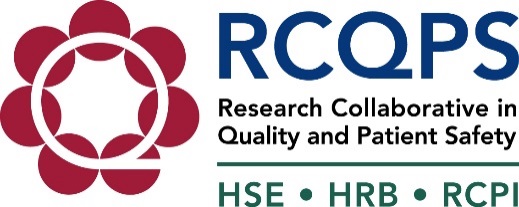 COVID-19 Application Form2020Key DatesFull applications should be sent electronically to RCQPS at rcqps@rcpi.ie no later than 1 pm on 17 July 2020Points to Note Detailed guidance for the RCQPS Application Form can be found in Appendix 1 of the RCQPS COVID-19 Application Guidance Notes.Submission deadline for 2020 applications is 17 July 2020 at 1 pm.RCQPS will not follow up any supporting documentation related to the application, such as Host Institution’s Signature Page, Gantt charts etc. It is the responsibility of the Lead Applicant Researcher to provide all supporting documentation prior to submission. If the documentation is not received by the RCQPS on time, in the correct format or is not properly signed or submitted, the application will be deemed ineligible without further review. Lead Applicant DeclarationHost Institution and Signatory NotificationApplicant Details2.1 Lead Applicant - Researcher Details2.2 Lead Applicant - Knowledge User Details2.3 Co-Applicants DetailsAdditional Information Required:Note: Please complete separately for each co-applicant.Researcher Co-ApplicantKnowledge User Co-ApplicantPPI Contributor Co-Applicant2.4 Collaborators DetailsProject Details3.1 Project Title3.2 Project Lay Summary Max. 300 words3.3 Project AbstractMax. 300 words3.4 Relevance to RCQPS COVID-19 Theme Max. 300 words3.5 KeywordsMax. 5 Keywords3.6 Project Duration and Start DateProject Description4.1 Current Knowledge, Background, Relevance and Knowledge GapMax. 800 words4.2 Overall AimMax. 50 words4.3 Objectives and DeliverablesMax. 20 words for each objective and 50 words for the deliverables.4.4 Research Design and Methodological ApproachMax. 1000 words4.5 Public and Patient Involvement Max. 300 words4.6 Gender Issues If so, outline how sex and/or gender analysis will be integrated in the design, implementation, evaluation, interpretation, and dissemination of the results of the research. If not, outline why it is not relevant to the research proposal. Max. 300 words4.7 Potential Risks and Ethical ConcernsMax. 200 words4.8 Impact StatementMax. 200 words4.9 Knowledge Translation and Dissemination PlanMax. 300 words4.10 Project ManagementMax. 300 words4.11 FAIR Data ManagementMax. 300 words4.12 ReferencesMax. 15 publicationsDetails of Research Team 5.1 Lead Applicant – ResearcherMax. 150 words5.2 Lead Applicant – Knowledge UserMax. 150 words5.3 Co-Applicant’s RolePlease complete for each co-applicant listed. Max. 100 words5.4 Collaborator’s Role Please complete for each collaborator listed. Max. 100 words5.5 Personnel Max. 300 wordsInfrastructure and SupportMax. 300 wordsProject Budget7.1 Budget Summary 7.2 Detailed Breakdown of Costings and Justification 7.3 Other Funding Max. 200 wordsMax. 300 wordsEthical Approval Note: If ethical approval has already been secured for this grant you will be requested to provide a copy of the relevant approval letter with this application.If documents are not currently available, they must be sent to the HRB prior to any work commencing where the ethical approval is required.Appendices Note: All relevant documentation to be attached/included here. Closing date for application17 July 2020 at 1 pmI understand that personal data provided as part of this application, including but not limited to CV information, may be shared with person(s) based outside of the European Economic Area (EEA) for the specific purpose of obtaining peer and panel reviews of this application.Yes/No I understand that personal data provided as part of this application, including but not limited to CV information, may be shared with the collaborating bodies (HRB/HSE NQI Team and RCPI) for the purpose of obtaining peer and panel reviews of this application and contact regarding the application process.Yes/No Name of approved HRB Host Institution Has the Signatory in your Host Institution been notified of your intention to submit an application to the RCQPS?Yes/No Lead Applicant – Researcher NamePositionStatusContract/PermanentIf in contract position, has a letter of support from the Host Institution been attached in appendices?Yes/No or Not applicableIf in contract position, has a letter of support from the Head of School/Research Centre been attached in appendices?Yes/No or Not applicableMeets Lead Applicant Researcher Requirements? (As outlined in section 5.1 of Full Application Guidance Notes)Yes/NoSeeking salary-related costs?Yes/NoSupervisory ExperienceContact and CV details included in appendices? (Max. 2-pages)Yes/No3 most relevant publications (as senior author)3 most recent funding awards (as PI or co-applicant)Additional evidence of experience and expertise relevant to this application. Max 300 words.Lead Applicant – Knowledge User NamePositionStatusContract/PermanentContact and CV details included in appendices? (Max. 2-pages)Yes/NoEvidence of expertise and experience in influencing decision making. Max. 300 words. Have all co-applicants contact and CV details (max. 2-pages) been attached in the appendices? Max. 10 co-applicants per application.Yes/No or Not applicableCo-applicant – Researcher NamePositionStatusContract/PermanentSeeking salary-related costs?Yes/NoIf seeking salary-related costs, has a letter of support from the Host Institution been attached in appendices?Yes/No or Not applicable3 most relevant publications3 most relevant funding recordsCo-applicant – Knowledge User NameEvidence of expertise and experience in influencing decision making within knowledge user organisation(s). Max. 300 words.Co-applicant – PPI NameRelevant experience and expertise to this application. Max. 300 words.Have all collaborators contact and CV details (max 1-page) been attached in the appendices? Max. 10 collaborators per application.Yes/No or Not applicableFor each collaborator, has a signed Collaboration Agreement Form been attached in the appendices? To expedite the process, Collaboration Agreement Forms from each official collaborator will be requested during contracting and not as part of the application. Forms are attached in Appendix II of Application Guidance Notes and given a very tight timeline for contact negotiation it is recommended that Lead Applicants collate these documents as soon as possible. Yes/No or Not applicableExpected Project Duration (min. 3 months, max. 12 months)Proposed Project Start Date (1 October 2020 or as close as possible)Objectives (min. 2)Deliverables Has a Gantt chart (or alternative) which lists the above objectives and deliverables against the estimated timeline for completion been attached in the appendices?Yes/NoIs there a potential for sex and/or gender issues to arise within your research?Yes/NoAward Duration:Budget Summary:CostsBudget BreakdownBudget Justification1. Personnel costsa) Salaryb) Employer’s PRSIc) Employer Pension Contribution.2. Running CostsFAIR data management costs4. Equipment5. Dissemination Costs6. Overhead Contribution7. Co-Funding Contribution (if relevant)Have you submitted this, or a similar application, elsewhere?Yes/NoIf yes, please indicate details of application Is there any other financial support or In-Kind support for this project?Yes/NoIf yes, please indicate details of supportDoes this project require ethical approval?Yes/NoIf yes, has ethical approval already been secured?Yes/No or Not applicableChecklist of required documentation for successful full application submission:Checklist of required documentation for successful full application submission:Checklist of required documentation for successful full application submission:DocumentationAttached: Yes/NoComment (optional)Host Institute Signature Page (template in Appendix IV of Application Guidance Notes)Lead Applicants Signature Page (template in Appendix V of Application Guidance Notes)Lead Applicant - ResearcherLead Applicant - ResearcherLead Applicant - ResearcherLetter of support from host institution (only applicable if in contract position)Letter of support from head of school/research centre (if in contract position)Contact and CV details (Max. 2-pages)Lead Applicant – Knowledge UserLead Applicant – Knowledge UserLead Applicant – Knowledge UserContact and CV details (Max. 2-pages)Co-applicants (Max. 10)Co-applicants (Max. 10)Co-applicants (Max. 10)Contact and CV details for each co-applicant (Max. 2-pages)Letter of support from the host institution (if researcher co-applicant is in contract position and seeking salary)Collaborators (Max. 10)Collaborators (Max. 10)Collaborators (Max. 10)Contact and CV details for each collaborator (Max. 1-page)Collaboration agreement form for each collaborator (template in Appendix II of Application Guidance Notes)Project and DescriptionProject and DescriptionProject and DescriptionGantt chart (or alternative) of objectives/deliverables and estimated timelineEthical ApprovalEthical ApprovalEthical ApprovalCopy of relevant ethical approval if approval has already been secured 